580000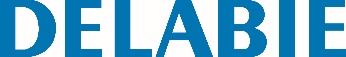 Válvula para urinolReferência: 580000 Informação para prescriçãoVálvula para urinol.Grelha Inox Ø 63 para cobrir furo de Ø 54 máx.Saída M1"1/4.Parafuso central.